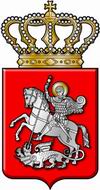 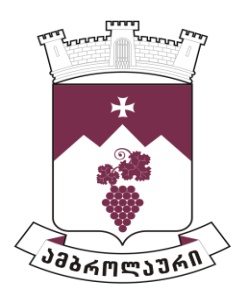 ამბროლაურის მუნიციპალიტეტის საკრებულოსგ ა ნ კ ა რ გ უ ლ ე ბ ა  N162022 წლის  08 თებერვალიქ. ამბროლაურისაქართველოს მთავრობის 2019 წლის 20 დეკემბრის N628 დადგენილებით დამტკიცებული „2020-2022 წლების საპილოტე რეგიონების ინტეგრირებული განვითარების პროგრამა“-ს ფარგლებში გამოცხადებულ კონკურსში ამბროლაურის მუნიციპალიტეტის მიერ დასაფინანსებლად წარსადგენი პროექტის მოწონების თაობაზესაქართველოს ორგანული კანონის „ადგილობრივი თვითმმართველობის კოდექსი“ 61-ე მუხლის პირველი და მე-2 პუნქტების საფუძველზე ამბროლაურის მუნიციპალიტეტის საკრებულომგ ა დ ა წ ყ ვ ი ტ ა :1. მოწონებულ იქნას „2020-2022 წლების საპილოტე რეგიონების ინტეგრირებული განვითარების პროგრამა“-ის პრიორიტეტი  2-ის  ,,უნიკალური პოტენციალის გამოყენებით ტურიზმის განვითარების ხელშეწყობა“ (ქვე ღონისძიება 2.1ა.-ტურისტებისთვის ბუნების და მემკვიდრეობის ძეგლებთან დაკავშირებული ინფრასტრუქტურის განვითარება.) ფარგლებში დასაფინანსებელი პროექტების კონკურსში წარსადგენი, ამბროლაურის მუნიციპალიტეტის თანადაფინანსებით (1347,51 ლარი, საპროექტო ღირებულების 1%, საბიუჯეტო კოდი 02 06 კეთილმოწყობის ღონისძიებები) განსახორციელებელი პროექტი „ტურიზმის განვითარების ხელშეწყობის მიზნით, ამბროლაურის მუნიციპალიტეტის ტერიტორიაზე 8 წყაროს თვალის კეთილმოწყობის სამუშაოები“.2. განკარგულება შეიძლება გასაჩივრდეს ძალაში შესვლიდან ერთი თვის ვადაში ამბროლაურის რაიონულ სასამართლოში (მისამართი: ქ. ამბროლაური, კოსტავას ქ. N13).3. განკარგულება ძალაში შევიდეს მიღებისთანავე.საკრებულოს თავმჯდომარე                                                                  ასლან საგანელიძე